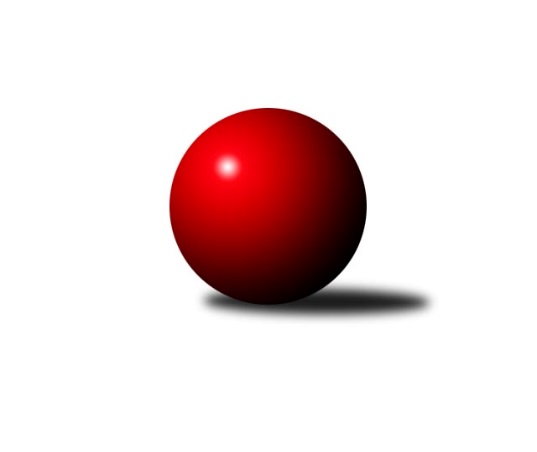 Č.7Ročník 2011/2012	29.10.2011Nejlepšího výkonu v tomto kole: 3534 dosáhlo družstvo: KK Slavoj Praha1. KLM 2011/2012Výsledky 7. kolaSouhrnný přehled výsledků:TJ Jiskra Kovářská	- TJ Spartak Přerov˝A˝	6.5:1.5	3388:3288	16.0:8.0	29.10.TJ Sokol Husovice	- TJ Třebíč	6:2	3393:3267	15.5:8.5	29.10.TJ Centropen Dačice	- KK Slavoj Praha	2:6	3450:3534	9.0:15.0	29.10.SKK Svijany  Vrchlabí	- TJ Sokol KARE Luhačovice ˝B˝	1:7	3371:3479	9.5:14.5	29.10.SKK  Náchod	- TJ Lokomotiva Česká Třebová	5:3	3437:3349	16.5:7.5	29.10.KK PSJ Jihlava	- KK Konstruktiva Praha 	4:4	3342:3343	13.0:11.0	29.10.Tabulka družstev:	1.	KK Slavoj Praha	7	5	0	2	32.0 : 24.0 	92.5 : 75.5 	 3442	10	2.	SKK  Náchod	7	5	0	2	31.0 : 25.0 	95.0 : 73.0 	 3486	10	3.	TJ Sokol KARE Luhačovice ˝B˝	7	4	1	2	34.0 : 22.0 	86.5 : 81.5 	 3380	9	4.	TJ Spartak Přerov˝A˝	7	4	1	2	32.5 : 23.5 	90.5 : 77.5 	 3456	9	5.	TJ Sokol Husovice	7	4	0	3	30.0 : 26.0 	88.5 : 79.5 	 3435	8	6.	SKK Svijany  Vrchlabí	7	4	0	3	28.0 : 28.0 	83.0 : 85.0 	 3442	8	7.	TJ Jiskra Kovářská	7	3	1	3	32.5 : 23.5 	88.5 : 79.5 	 3376	7	8.	KK Konstruktiva Praha	7	2	2	3	27.0 : 29.0 	77.5 : 90.5 	 3338	6	9.	KK PSJ Jihlava	7	2	2	3	24.0 : 32.0 	78.0 : 90.0 	 3366	6	10.	TJ Lokomotiva Česká Třebová	7	2	1	4	23.0 : 33.0 	72.0 : 96.0 	 3352	5	11.	TJ Třebíč	7	2	0	5	21.0 : 35.0 	79.5 : 88.5 	 3319	4	12.	TJ Centropen Dačice	7	1	0	6	21.0 : 35.0 	76.5 : 91.5 	 3329	2Podrobné výsledky kola:	 TJ Jiskra Kovářská	3388	6.5:1.5	3288	TJ Spartak Přerov˝A˝	David Junek	152 	 144 	 147 	139	582 	 1:3 	 588 	 161	150 	 150	127	Václav Mazur	Petr Dvořák	139 	 142 	 142 	144	567 	 2.5:1.5 	 552 	 156	129 	 123	144	Roman Goldemund	Jaroslav Tejml	155 	 129 	 137 	139	560 	 2:2 	 560 	 146	135 	 129	150	Jiří Hendrych	Vlastimil Zeman ml. ml.	143 	 154 	 142 	146	585 	 3.5:0.5 	 540 	 143	145 	 135	117	Jakub Pleban	Martin Pejčoch	139 	 152 	 115 	153	559 	 3:1 	 576 	 138	146 	 144	148	Jiří Kudela	Vlastimil Zeman st.	135 	 145 	 129 	126	535 	 4:0 	 472 	 113	124 	 119	116	Vlastimil Bělíčekrozhodčí: Nejlepší výkon utkání: 588 - Václav Mazur	 TJ Sokol Husovice	3393	6:2	3267	TJ Třebíč	Zdeněk Vymazal	152 	 160 	 159 	130	601 	 3:1 	 513 	 113	122 	 136	142	Petr Března	Libor Škoula	145 	 146 	 134 	129	554 	 2:2 	 547 	 127	143 	 147	130	Jiří Mikoláš	Dušan Ryba	125 	 154 	 132 	159	570 	 3:1 	 502 	 129	116 	 131	126	Milan Mokrý	Jiří Axman ml. ml.	149 	 144 	 144 	142	579 	 3.5:0.5 	 541 	 139	138 	 122	142	Miroslav Mátl	Jiří Radil	128 	 140 	 148 	130	546 	 2:2 	 572 	 149	132 	 133	158	Václav Rypel	Jan Machálek st.	136 	 140 	 149 	118	543 	 2:2 	 592 	 131	166 	 142	153	Kamil Nestrojilrozhodčí: Nejlepší výkon utkání: 601 - Zdeněk Vymazal	 TJ Centropen Dačice	3450	2:6	3534	KK Slavoj Praha	Petr Žahourek	142 	 149 	 153 	151	595 	 0:4 	 649 	 156	173 	 165	155	Zdeněk Gartus	Jiří Malínek	135 	 140 	 133 	140	548 	 1:3 	 601 	 165	131 	 158	147	Martin Kozel st.	Pavel Kabelka	134 	 137 	 117 	136	524 	 1:3 	 558 	 136	154 	 147	121	Jaroslav Procházka	Milan Kabelka	133 	 149 	 136 	159	577 	 2:2 	 580 	 150	142 	 142	146	Anton Stašák	Karel Novák	156 	 148 	 158 	148	610 	 3:1 	 574 	 136	131 	 154	153	Petr Pavlík	Milan Blecha	141 	 162 	 150 	143	596 	 2:2 	 572 	 148	131 	 133	160	Stanislav Březinarozhodčí: Nejlepší výkon utkání: 649 - Zdeněk Gartus	 SKK Svijany  Vrchlabí	3371	1:7	3479	TJ Sokol KARE Luhačovice ˝B˝	Pavel Nežádal	132 	 144 	 138 	149	563 	 2:2 	 564 	 142	132 	 144	146	Jiří Kudláček	Jiří Bartoníček	162 	 155 	 150 	150	617 	 2.5:1.5 	 596 	 146	147 	 150	153	Jiří Staněk	Jan Horáček	130 	 134 	 151 	123	538 	 2:2 	 555 	 155	128 	 124	148	Jiří Mrlík	Tomáš Limberský	127 	 123 	 137 	113	500 	 0:4 	 584 	 153	160 	 138	133	Radek Polách	David Hobl	136 	 148 	 131 	149	564 	 2:2 	 572 	 149	155 	 124	144	Pavel Kubálek	Vlado Žiško	147 	 140 	 153 	149	589 	 1:3 	 608 	 152	138 	 162	156	Michal Markusrozhodčí: Nejlepší výkon utkání: 617 - Jiří Bartoníček	 SKK  Náchod	3437	5:3	3349	TJ Lokomotiva Česká Třebová	Daniel Neumann	149 	 137 	 155 	138	579 	 4:0 	 517 	 129	123 	 147	118	Petr Holanec	Roman Straka	145 	 153 	 135 	150	583 	 1.5:2.5 	 583 	 146	153 	 139	145	Pavel Vymazal	Martin Kovář	145 	 136 	 141 	147	569 	 3:1 	 571 	 140	156 	 139	136	Michal Šic	Ladislav Beránek *1	119 	 130 	 145 	152	546 	 2:2 	 554 	 164	131 	 142	117	Jiří Kmoníček	Petr Holý	140 	 129 	 143 	150	562 	 2:2 	 589 	 152	114 	 177	146	Ivan Šalda	Michal Jirouš	156 	 137 	 144 	161	598 	 4:0 	 535 	 138	124 	 127	146	Jiří Hetych ml.rozhodčí: střídání: *1 od 61. hodu Jaroslav HažvaNejlepší výkon utkání: 598 - Michal Jirouš	 KK PSJ Jihlava	3342	4:4	3343	KK Konstruktiva Praha 	Jiří Partl	129 	 145 	 139 	135	548 	 1:3 	 620 	 162	165 	 136	157	Lukáš Doubrava	Daniel Braun	142 	 131 	 149 	150	572 	 3:1 	 556 	 137	126 	 139	154	Zdeněk Zahrádka	Petr Benedikt	139 	 156 	 121 	118	534 	 0:4 	 607 	 158	160 	 142	147	Štěpán Koblížek	Jan Ševela	146 	 122 	 135 	149	552 	 4:0 	 501 	 136	119 	 115	131	Jaroslav Borkovec *1	Tomáš Valík	133 	 147 	 144 	124	548 	 2:2 	 536 	 140	123 	 140	133	Jiří Franěk	Stanislav Partl	174 	 129 	 157 	128	588 	 3:1 	 523 	 134	114 	 137	138	Jaroslav Pleticha st. st.rozhodčí: střídání: *1 od 85. hodu Stanislav VeseckýNejlepší výkon utkání: 620 - Lukáš DoubravaPořadí jednotlivců:	jméno hráče	družstvo	celkem	plné	dorážka	chyby	poměr kuž.	Maximum	1.	Zdeněk Gartus 	KK Slavoj Praha	611.47	397.1	214.4	1.9	5/5	(649)	2.	Michal Rolf 	SKK Svijany  Vrchlabí	604.08	386.3	217.8	0.7	4/4	(658)	3.	Jiří Kudela 	TJ Spartak Přerov˝A˝	599.87	392.7	207.2	1.9	5/5	(632)	4.	Zdeněk Vymazal 	TJ Sokol Husovice	596.75	385.1	211.7	1.3	4/5	(626)	5.	Václav Mazur 	TJ Spartak Přerov˝A˝	595.75	385.6	210.2	2.1	4/5	(647)	6.	Daniel Neumann 	SKK  Náchod	593.40	381.0	212.4	2.1	5/5	(629)	7.	Michal Jirouš 	SKK  Náchod	589.80	379.9	209.9	0.7	5/5	(637)	8.	Petr Holý 	SKK  Náchod	589.53	383.2	206.3	1.1	5/5	(622)	9.	Stanislav Partl 	KK PSJ Jihlava	586.56	371.7	214.9	0.9	4/4	(625)	10.	David Junek 	TJ Jiskra Kovářská	585.44	384.2	201.3	1.5	4/4	(607)	11.	Jiří Axman ml.  ml.	TJ Sokol Husovice	584.42	380.7	203.8	1.3	4/5	(597)	12.	Martin Kovář 	SKK  Náchod	584.40	387.5	196.9	1.0	5/5	(611)	13.	Vlastimil Zeman ml.  ml.	TJ Jiskra Kovářská	583.67	372.2	211.5	2.3	3/4	(592)	14.	Milan Blecha 	TJ Centropen Dačice	581.10	371.5	209.6	1.9	5/5	(609)	15.	Kamil Nestrojil 	TJ Třebíč	581.00	374.3	206.7	2.7	4/4	(626)	16.	Lukáš Doubrava 	KK Konstruktiva Praha 	580.81	373.8	207.1	2.4	4/4	(620)	17.	Jiří Staněk 	TJ Sokol KARE Luhačovice ˝B˝	580.44	383.9	196.5	2.5	4/4	(596)	18.	Stanislav Březina 	KK Slavoj Praha	579.90	371.8	208.1	2.0	5/5	(611)	19.	Dušan Ryba 	TJ Sokol Husovice	579.10	378.4	200.7	1.8	5/5	(624)	20.	Jiří Bartoníček 	SKK Svijany  Vrchlabí	578.83	380.4	198.4	2.5	3/4	(617)	21.	Štěpán Koblížek 	KK Konstruktiva Praha 	577.42	376.6	200.8	1.0	3/4	(613)	22.	Karel Novák 	TJ Centropen Dačice	577.07	370.7	206.4	1.9	5/5	(610)	23.	Jan Ševela 	KK PSJ Jihlava	576.56	376.9	199.6	1.7	4/4	(623)	24.	Michal Markus 	TJ Sokol KARE Luhačovice ˝B˝	575.81	380.9	194.9	1.2	4/4	(608)	25.	Kamil Fiebinger 	SKK Svijany  Vrchlabí	574.83	373.6	201.3	3.3	4/4	(622)	26.	Jaroslav Hažva 	SKK  Náchod	574.50	376.3	198.3	1.3	4/5	(604)	27.	David Hobl 	SKK Svijany  Vrchlabí	573.31	369.9	203.4	1.3	4/4	(621)	28.	Jiří Radil 	TJ Sokol Husovice	572.40	377.9	194.5	1.2	5/5	(602)	29.	Jaroslav Procházka 	KK Slavoj Praha	572.40	383.8	188.6	2.6	5/5	(601)	30.	Jiří Hendrych 	TJ Spartak Přerov˝A˝	571.80	369.2	202.6	1.5	5/5	(594)	31.	Václav Rypel 	TJ Třebíč	571.19	369.3	201.9	2.4	4/4	(604)	32.	Pavel Vymazal 	TJ Lokomotiva Česká Třebová	570.53	378.0	192.5	3.3	5/5	(628)	33.	Libor Škoula 	TJ Sokol Husovice	570.30	367.1	203.2	1.4	5/5	(609)	34.	Vlado Žiško 	SKK Svijany  Vrchlabí	570.06	378.0	192.1	3.1	4/4	(593)	35.	Martin Pejčoch 	TJ Jiskra Kovářská	569.58	375.0	194.6	2.9	4/4	(602)	36.	Jakub Pleban 	TJ Spartak Přerov˝A˝	569.40	378.1	191.3	1.7	5/5	(594)	37.	Radek Polách 	TJ Sokol KARE Luhačovice ˝B˝	569.38	368.4	200.9	1.3	4/4	(615)	38.	Ladislav Beránek 	SKK  Náchod	568.25	375.8	192.5	3.0	4/5	(613)	39.	Jiří Hetych  ml.	TJ Lokomotiva Česká Třebová	568.13	386.4	181.8	2.6	4/5	(614)	40.	Jaroslav Tejml 	TJ Jiskra Kovářská	566.67	370.5	196.2	2.4	4/4	(612)	41.	Vlastimil Bělíček 	TJ Spartak Přerov˝A˝	564.53	372.3	192.3	2.5	5/5	(615)	42.	Pavel Nežádal 	SKK Svijany  Vrchlabí	564.00	366.1	197.9	2.5	4/4	(594)	43.	Petr Pavlík 	KK Slavoj Praha	563.80	375.9	187.9	2.7	5/5	(578)	44.	Jiří Malínek 	TJ Centropen Dačice	563.53	374.9	188.7	2.3	5/5	(598)	45.	Roman Goldemund 	TJ Spartak Přerov˝A˝	563.20	368.6	194.6	3.2	5/5	(589)	46.	Anton Stašák 	KK Slavoj Praha	563.20	371.3	191.9	0.4	5/5	(597)	47.	Michal Šic 	TJ Lokomotiva Česká Třebová	561.47	368.8	192.7	3.5	5/5	(585)	48.	Jiří Franěk 	KK Konstruktiva Praha 	560.67	375.0	185.7	6.1	3/4	(612)	49.	Tomáš Valík 	KK PSJ Jihlava	560.50	355.6	204.9	1.6	4/4	(584)	50.	Jiří Partl 	KK PSJ Jihlava	560.00	365.8	194.3	2.3	4/4	(579)	51.	Vlastimil Zeman st. 	TJ Jiskra Kovářská	557.42	374.3	183.1	3.1	3/4	(613)	52.	Jiří Mikoláš 	TJ Třebíč	557.25	365.9	191.3	3.6	4/4	(576)	53.	Aleš Zeman 	TJ Třebíč	557.08	365.8	191.3	1.8	3/4	(585)	54.	Pavel Kubálek 	TJ Sokol KARE Luhačovice ˝B˝	554.56	355.7	198.9	2.5	4/4	(604)	55.	Jiří Mrlík 	TJ Sokol KARE Luhačovice ˝B˝	554.06	362.9	191.1	1.7	4/4	(574)	56.	Petr Dvořák 	TJ Jiskra Kovářská	553.67	358.6	195.1	4.4	3/4	(585)	57.	Petr Března 	TJ Třebíč	552.92	369.3	183.7	3.8	3/4	(604)	58.	Petr Holanec 	TJ Lokomotiva Česká Třebová	552.27	371.5	180.8	5.5	5/5	(582)	59.	Zdeněk Zahrádka 	KK Konstruktiva Praha 	550.00	366.1	183.9	3.3	4/4	(581)	60.	Petr Benedikt 	KK PSJ Jihlava	548.25	367.1	181.2	4.3	4/4	(576)	61.	David Plšek 	TJ Sokol Husovice	547.38	362.6	184.8	1.1	4/5	(561)	62.	Petr Žahourek 	TJ Centropen Dačice	546.07	365.2	180.9	4.7	5/5	(595)	63.	Jiří Kudláček 	TJ Sokol KARE Luhačovice ˝B˝	545.31	374.1	171.3	6.9	4/4	(608)	64.	Jaroslav Pleticha st.  st.	KK Konstruktiva Praha 	543.89	366.0	177.9	4.8	3/4	(575)	65.	Jiří Kmoníček 	TJ Lokomotiva Česká Třebová	543.47	371.2	172.3	5.2	5/5	(565)	66.	Milan Kabelka 	TJ Centropen Dačice	539.00	364.8	174.2	3.5	5/5	(577)	67.	Pavel Kabelka 	TJ Centropen Dačice	537.50	361.8	175.8	4.8	4/5	(598)	68.	Daniel Braun 	KK PSJ Jihlava	534.50	359.8	174.8	2.3	4/4	(597)		Michal Šimek 	TJ Sokol Husovice	593.00	366.0	227.0	1.0	1/5	(593)		Ivan Šalda 	TJ Lokomotiva Česká Třebová	589.00	356.0	233.0	3.0	1/5	(589)		Jan Kotyza 	KK Konstruktiva Praha 	584.00	374.0	210.0	2.0	1/4	(584)		Stanislav Tichý 	KK Slavoj Praha	572.50	371.5	201.0	1.0	2/5	(578)		Karel Zubalík 	TJ Lokomotiva Česká Třebová	568.11	373.6	194.6	2.3	3/5	(617)		Milan Kanda 	TJ Spartak Přerov˝A˝	568.00	379.0	189.0	6.0	2/5	(580)		František Obruča 	KK Konstruktiva Praha 	566.00	363.5	202.5	2.5	2/4	(579)		Martin Kozel  st.	KK Slavoj Praha	563.44	363.0	200.4	1.4	3/5	(601)		Roman Straka 	SKK  Náchod	556.00	367.7	188.3	1.4	3/5	(619)		Jan Machálek  st.	TJ Sokol Husovice	555.25	373.5	181.8	4.3	2/5	(560)		Václav Zajíc 	TJ Centropen Dačice	555.00	352.0	203.0	2.0	1/5	(555)		Jaroslav Borkovec 	KK Konstruktiva Praha 	541.50	360.7	180.8	4.3	2/4	(563)		Milan Hrouda 	TJ Jiskra Kovářská	538.00	355.0	183.0	1.0	2/4	(540)		Tomáš Misář 	TJ Lokomotiva Česká Třebová	536.00	351.0	185.0	4.0	1/5	(536)		Jan Horáček 	SKK Svijany  Vrchlabí	534.00	362.0	172.0	4.5	2/4	(538)		Miroslav Mátl 	TJ Třebíč	533.00	355.5	177.5	9.0	2/4	(541)		Karel Uhlíř 	TJ Třebíč	530.00	369.5	160.5	5.5	2/4	(544)		Jiří Hetych st.  st.	TJ Lokomotiva Česká Třebová	520.00	353.0	167.0	11.0	1/5	(520)		Milan Mokrý 	TJ Třebíč	514.00	331.5	182.5	4.0	2/4	(526)		Tomáš Limberský 	SKK Svijany  Vrchlabí	500.00	347.0	153.0	10.0	1/4	(500)Sportovně technické informace:Starty náhradníků:registrační číslo	jméno a příjmení 	datum startu 	družstvo	číslo startu
Hráči dopsaní na soupisku:registrační číslo	jméno a příjmení 	datum startu 	družstvo	Program dalšího kola:8. kolo5.11.2011	so	10:00	KK Slavoj Praha - SKK  Náchod	5.11.2011	so	10:00	TJ Sokol KARE Luhačovice ˝B˝ - TJ Sokol Husovice	5.11.2011	so	10:00	TJ Jiskra Kovářská - KK PSJ Jihlava	5.11.2011	so	11:30	TJ Spartak Přerov˝A˝ - TJ Lokomotiva Česká Třebová	5.11.2011	so	11:30	KK Konstruktiva Praha  - SKK Svijany  Vrchlabí	5.11.2011	so	14:00	TJ Třebíč - TJ Centropen Dačice	Nejlepší šestka kola - absolutněNejlepší šestka kola - absolutněNejlepší šestka kola - absolutněNejlepší šestka kola - absolutněNejlepší šestka kola - dle průměru kuželenNejlepší šestka kola - dle průměru kuželenNejlepší šestka kola - dle průměru kuželenNejlepší šestka kola - dle průměru kuželenNejlepší šestka kola - dle průměru kuželenPočetJménoNázev týmuVýkonPočetJménoNázev týmuPrůměr (%)Výkon4xZdeněk GartusSlavoj Praha6492xZdeněk GartusSlavoj Praha116.226491xLukáš DoubravaKonstruktiva 6201xLukáš DoubravaKonstruktiva 110.356201xJiří BartoníčekVrchlabí Svijan6171xKarel NovákDačice109.246101xKarel NovákDačice6103xZdeněk VymazalHusovice108.396011xMichal MarkusLuhačovice B6082xŠtěpán KoblížekKonstruktiva 108.036071xŠtěpán KoblížekKonstruktiva 6071xMartin Kozel st.Slavoj Praha107.63601